Kabinet urbánních studiípři Institutu sociologických studií FSV UKvás zve na odborný seminářUrbánní aspekty regenerace veřejného prostoru panelového sídliště Plaine du Lys ve FranciiJana Kapičková (ISS FSV UK; Institut urbanismu IFU Paris-Est)6. března 2015, 12:30 – 14:00učebna 3018, FSV UK - Jinonice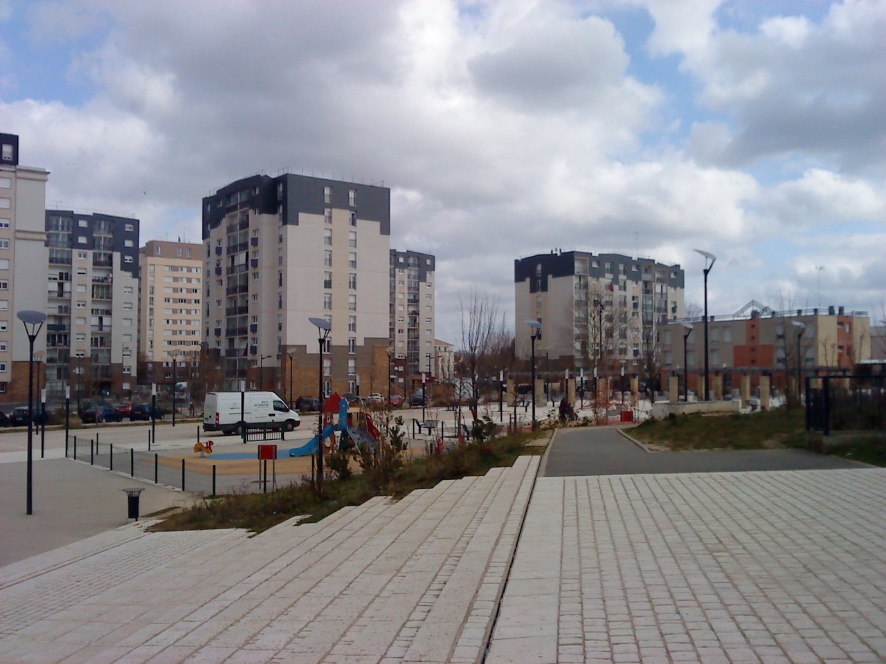 Vystoupení se zabývá sociálně-prostorovou problematikou veřejných prostor panelového sídliště Plaine du Lys ve Francii. Obrovské finanční náklady vynaložené na nedávnou regeneraci celého sídliště měly vést (mimo jiné) k vytvoření sociálně pohodlného veřejného prostoru. Jeho reálné užití a vnímání veřejných prostor návštěvníky zamýšlený předpoklad nepotvrzují a snaha o pochopení tohoto stavu se stala jedním z hlavních směrů mé práce.  Konfliktní místa jsou ve veřejném prostoru výrazem nerovnováhy vnějších a vnitřních sil, které na veřejný prostor působí. Skrz analýzu těchto míst v práci odpovídám na následující otázky: kde a proč vznikají ve městě veřejné prostory? Co je příčinou dysfunkcí veřejného prostoru? Kdy a jak konkrétní proces urbánní renovace pomáhá prostoru stát se veřejným a kdy a jak mu v tom naopak braní? Pomocí kvalitativní, induktivní metodologie definuji problémy ve veřejném prostoru panelového sídliště Plaine-du-Lys a seskupuji je okolo tří hlavních os: (1) neidentifikovaná centralita místa, (2) nekomfortní veřejné prostory a (3) přivlastňování si veřejného prostoru skupinami mladých lidí Severoafrického původu. Práce poukazuje na společného jmenovatele příčin vzniku zmíněných konfliktů, kterým se, v rozporu s oficiálními deklaracemi aktérů urbánní regenerace i s obecnou definicí veřejného prostoru (který je bezplatný a přístupný všem), zdají být diskriminační tendence. 